ГОСТ ISO 22915-3-2014 Автопогрузчики промышленные. Проверка устойчивости. Часть 3. Автопогрузчики
ГОСТ ISO 22915-3-2014     
     
МЕЖГОСУДАРСТВЕННЫЙ СТАНДАРТАвтопогрузчики промышленныеПРОВЕРКА УСТОЙЧИВОСТИЧасть 3АвтопогрузчикиIndustrial trucks. Verification of stability. Part 3. Reach and straddle trucks

МКС 53.060Дата введения 2015-11-01     
     
Предисловие
Цели, основные принципы и основной порядок проведения работ по межгосударственной стандартизации установлены ГОСТ 1.0-92 "Межгосударственная система стандартизации. Основные положения" и ГОСТ 1.2-2009 "Межгосударственная система стандартизации. Стандарты межгосударственные, правила и рекомендации по межгосударственной стандартизации. Правила разработки, принятия, применения, обновления и отмены"

Сведения о стандарте
1 ПОДГОТОВЛЕН Обществом с ограниченной ответственностью "ИЦ "ЦНИП СДМ" (ООО "ИЦ "ЦНИП СДМ") на основе собственного аутентичного перевода на русский язык международного стандарта, указанного в пункте 5
2 ВНЕСЕН Техническим комитетом по стандартизации ТК 56 "Дорожный транспорт"
3 ПРИНЯТ Межгосударственным советом по стандартизации, метрологии и сертификации (протокол от 22 декабря 2014 г. N 73-П)

За принятие проголосовали:
4 Приказом Федерального агентства по техническому регулированию и метрологии от 15 июня 2015 г. N 694-ст межгосударственный стандарт ГОСТ ISO 22915-3-2014 введен в действие в качестве национального стандарта Российской Федерации с 1 ноября 2015 г.
5 Настоящий стандарт идентичен международному стандарту ISO 22915-3:2008* Industrial trucks. - Verification of stability. - Part 3. Reach and straddle trucks (Автопогрузчики промышленные. Проверка устойчивости. Часть 3. Автопогрузчики)
________________
* Доступ к международным и зарубежным документам, упомянутым здесь и далее по тексту, можно получить, перейдя по ссылке на сайт http://shop.cntd.ru. - Примечание изготовителя базы данных. 


Международный стандарт подготовлен Техническим комитетом по стандартизации ISO/ТС 110/SC 2 "Безопасность грузовых самоходных тележек" Международной организации по стандартизации (ISO) и утвержден Европейским комитетом по стандартизации CEN в качестве европейского стандарта без внесения изменений.

Перевод с английского языка (en).

Сведения о соответствии межгосударственных стандартов ссылочным международным стандартам приведены в дополнительном приложении ДА.

Степень соответствия - идентичная (IDT)
6 Подготовленный стандарт может быть использован при ежегодной актуализации перечня стандартов, содержащих правила и методы исследований (испытаний), а также стандартов, в результате применения которых на добровольной основе обеспечивается соблюдение требований технического регламента Таможенного союза "О безопасности машин и оборудования"
7 ВВЕДЕН ВПЕРВЫЕ


Информация об изменениях к настоящему стандарту публикуется в ежегодном информационном указателе "Национальные стандарты" (по состоянию на 1 января текущего года), а текст изменений и поправок - в ежемесячном информационном указателе "Национальные стандарты". В случае пересмотра (замены) или отмены настоящего стандарта соответствующее уведомление будет опубликовано в ежемесячном информационном указателе "Национальные стандарты", Соответствующая информация, уведомление и тексты размещаются также в информационной системе общего пользования - на официальном сайте Федерального агентства по техническому регулированию и метрологии в сети Интернет

     1 Область применения
Настоящий стандарт определяет требования к испытаниям на устойчивость погрузчиков с выдвижными вилами (с выдвигающейся мачтой или телескопической стрелой) и автопогрузчиков для длинномерных грузов, оборудованных наклоняемой или не наклоняемой мачтой или вилами, грузоподъемностью до 5000 кг.

Настоящий стандарт также распространяется на погрузчики, работающие в тех же условиях, оборудованные дополнительным/навесным оборудованием.

2 Нормативные ссылки
В настоящем стандарте использованы нормативные ссылки на следующие международные стандарты*, Для недатированных ссылок применяют последнее издание ссылочного документа (включая все его изменения).
_______________* Таблицу соответствия национальных стандартов международным см. по ссылке. - Примечание изготовителя базы данных. 

ISO 5053 Powered industrial trucks - Terminology (Тележки грузовые самоходные. Терминология)

ISO 22915-1 Industrial trucks - Verification of stability - Part 1: General (Автопогрузчики промышленные. Проверка устойчивости. Часть 1. Общие положения)

3 Термины и определения
В настоящем стандарте используются термины и определения в соответствии с ISO 5053 и ISO 22915-1.

4 Условия испытаний4.1 Общие требованияСм. ISO 22915-1.

4.2 Расположение на опрокидывающей платформе4.2.1 Несущая и ведущие оси

Несущие и ведущие оси показаны на рисунке 1.

Рисунок 1 - Несущая и ведущие оси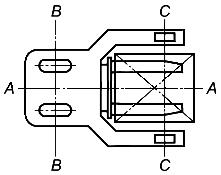 
А-А - средняя вертикальная плоскость погрузчика; В-В - ведущая ось; С-С - несущая ось

Рисунок 1 - Несущая и ведущие оси4.2.2 Испытания 1, 2, 6, 7 и 8
Погрузчик должен быть установлен на опрокидывающую платформу так, чтобы несущая ось С-С была параллельна оси опрокидывания X-Y опрокидывающей платформы. См. таблицу 1.
4.2.3 Испытания 3, 4 и 5
Погрузчик должен быть установлен на опрокидывающую платформу так, чтобы ось опрокидывания погрузчика М-N была параллельна оси опрокидывания X-Y опрокидывающей платформы. См. таблицу 1.

Точка М определяется следующим образом:
а) Для погрузчиков с одним ведущим колесом и жесткой рамой точка М определяется проекцией точки пересечения оси симметрии приводной/управляемой оси и оси симметрии ведущего колеса на поверхность опрокидывающей платформы.
b) Для погрузчиков с несочлененными, не подрессоренными поворачивающимися колесами/роликами точка М определяется следующим образом:
1) вертикальная проекция на опрокидывающую платформу точки пересечения оси поворачивающихся роликов, их оси симметрии и оси симметрии неповоротных роликов, находящихся параллельно оси опрокидывания X-Y;
2) вертикальная проекция на опрокидывающую платформу точки пересечения оси симметрии поворотного ролика/колеса с осью не подрессоренного ролика, установленного параллельно оси X-Y.
с) Для погрузчиков с сочлененными ведущими/управляющими колесами симметрично средней вертикальной плоскости погрузчика точка М определяется вертикальной проекцией на опрокидывающую платформу точки пересечения оси сочлененной пары колес и средней вертикальной плоскости погрузчика А-А.
d) Для погрузчиков с подрессоренными поворачивающимися роликами и одним не подрессоренным ведущим/управляющим роликом точка М определяется вертикальной проекцией на опрокидывающую платформу точки пересечения центра оси ведущего ролика В-Ви осью, соединяющей центр пятна контакта ближайшего ролика к оси опрокидывания X-Y, с приводными роликами, установленными параллельно оси X-Y.
е) Для погрузчиков со сдвоенными ведущими/управляемыми поворачивающимися колесами/роликами точка М определяется проекцией на плоскость опрокидывающей платформы точки пересечения ведущей оси В-В и оси, проходящей через центр пятна контакта ближайшего к оси опрокидывания X-Y колеса/ролика при ведущих/управляемых колесах, установленных параллельно оси X-Y.
f) Для погрузчиков с несочлененными двойными ведущими/управляемыми колесами на поворотной платформе точка М определяется вертикальной проекцией на опрокидывающую платформу точки пересечения оси ведущих колес, оси симметрии ведущего колеса, находящегося ближе к оси опрокидывания X-Y, и оси, проходящей через центральную точку пятна контакта с поверхностью опрокидывающей платформы переднего колеса несущей оси погрузчика, находящегося ближе всех к оси опрокидывания X-Y.
h) Для погрузчиков с несочлененными, не подрессоренными поворачивающимися колесами/роликами точка М определяется вертикальной проекцией на опрокидывающую платформу точки пересечения оси поворачивающихся роликов, их оси симметрии и оси симметрии неповоротных роликов, находящихся параллельно оси опрокидывания X-Y.

Таблица 1 - Проверка устойчивости

Продолжение таблицы 1

Окончание таблицы 1g) Для погрузчиков с несочлененным, подрессоренным приводным (управляемым) колесом, расположенным в средней вертикальной плоскости А-А погрузчика, точка М определяется проекцией на плоскость опрокидывающей платформы точки пересечения оси ведущего колеса и оси, проходящей параллельно оси X-Y через центр пятна контакта несущего колеса/ролика, находящегося ближе всего к оси X-Y.

Точка N определяется как центральная точка пятна контакта с поверхностью опрокидывающей платформы переднего колеса несущей оси погрузчика, находящегося ближе всех к оси опрокидывания X-Y опрокидывающей платформы (см. таблицу 1).

4.3 Определение контрольной точки
Определение контрольной точки при проведении испытания 1 проводится по горизонтали, начиная с минимальной высоты подъема груза относительно точки Е, и заканчивая максимальной высотой подъема груза, как показано на рисунке 2.

На вилы погрузчика устанавливается испытательный груз, мачта устанавливается в вертикальное положение и испытательный груз поднимается на высоту 300 мм.

С учетом изгиба передней поверхности вил устанавливают точку Е, как показано в рисунке 2 а), 2 b) и центрируют груз на вилах в соответствии с центром тяжести погрузчика. Точка Е используется для определения точки F на опрокидывающей платформе. При поднятой мачте, на опрокидывающей платформе может появиться новая точка F1, как показано в рисунке 2 с), 2 d). Положение этой новой точки может быть возвращено в положение точки F, как показано на рисунке 2 е), 2 f) с помощью изменения угла наклона мачты или вылета вил в пределах конструктивных характеристик погрузчика.

Рисунок 2 - Расположение контрольных точек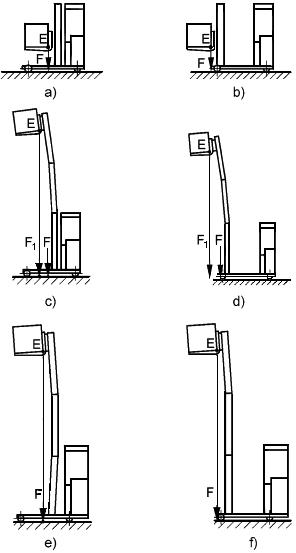 
Рисунок 2 - Расположение контрольных точек4.4 Высота подъема вил для испытаний, имитирующих движение
Для испытаний, имитирующих движение (испытания 2, 5 и 8), высота подъема измеряется от основания вил и должна быть 300 мм от поверхности опрокидывающей платформы.

5 Проверка устойчивости
Устойчивость погрузчиков проверяется в соответствии с таблицей 1.

Приложение ДА (справочное). Сведения о соответствии межгосударственных стандартов ссылочным международным стандартамПриложение ДА
(справочное)
Таблица ДА.1Краткое наименование страны по
МК (ИСО 3166) 004-97Код страны по
МК (ИСО 3166) 004-97Сокращенное наименование национального органа по стандартизацииАзербайджанAZАзстандартАрменияAMМинэкономики Республики АрменияБеларусьBYГосстандарт Республики БеларусьКазахстанKZГосстандарт Республики КазахстанКиргизияKGКыргызстандартМолдоваMDМолдова-СтандартРоссияRUРосстандартТаджикистанTJТаджикстандартТуркменистанTMГлавгосслужба "Туркменстандартлары"УзбекистанUZУзстандартУкраинаUAМинэкономразвития УкраиныУсловия испытанийУсловия испытанийИспытание 1Испытание 2Испыта-
ние 3Испыта-
ние 4Испытание 5Испыта-
ние 6Испыта-
ние 7Испытание 8Положение погрузчикаПродольноехххххПод угломхххПоложение рабочего органаНагрузка на ведущую осьххНагрузка на ведомую осьхххРежим работыТранспортныйхххСкладирование/
РазгрузкахххххГрузовые испытанияС грузомххххБез грузаххххВысота подъемаМаксимальнаяхххххТранспортнаяхххПоложение рабочего органаВыдвинутхСобранхххххххПоложение мачтыВертикальнохbbbОтклонена назадхУгол наклона опрокидывающей платформыУгол наклона опрокидывающей платформы4%18%6%8(15+1,1v)% или 50% max.14%14%(15+0,5i+1,55v)%

(40+0,5i)% max.Положение погрузчика на опрокидывающей платформеПоложение погрузчика на опрокидывающей платформе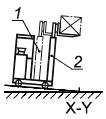 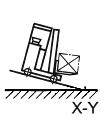 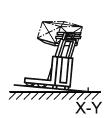 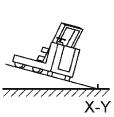 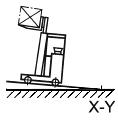 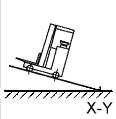 1 - Положение погрузчика на опрокидывающей платформе, предназначенных для погрузки/разгрузки длинномерных материалов, в том числе с раздвижным рабочим органом.

2 - Положение погрузчика на опрокидывающей платформе, предназначенных для погрузки/разгрузки стандартных материалов.1 - Положение погрузчика на опрокидывающей платформе, предназначенных для погрузки/разгрузки длинномерных материалов, в том числе с раздвижным рабочим органом.

2 - Положение погрузчика на опрокидывающей платформе, предназначенных для погрузки/разгрузки стандартных материалов.1 - Положение погрузчика на опрокидывающей платформе, предназначенных для погрузки/разгрузки длинномерных материалов, в том числе с раздвижным рабочим органом.

2 - Положение погрузчика на опрокидывающей платформе, предназначенных для погрузки/разгрузки стандартных материалов.1 - Положение погрузчика на опрокидывающей платформе, предназначенных для погрузки/разгрузки длинномерных материалов, в том числе с раздвижным рабочим органом.

2 - Положение погрузчика на опрокидывающей платформе, предназначенных для погрузки/разгрузки стандартных материалов.1 - Положение погрузчика на опрокидывающей платформе, предназначенных для погрузки/разгрузки длинномерных материалов, в том числе с раздвижным рабочим органом.

2 - Положение погрузчика на опрокидывающей платформе, предназначенных для погрузки/разгрузки стандартных материалов.1 - Положение погрузчика на опрокидывающей платформе, предназначенных для погрузки/разгрузки длинномерных материалов, в том числе с раздвижным рабочим органом.

2 - Положение погрузчика на опрокидывающей платформе, предназначенных для погрузки/разгрузки стандартных материалов.1 - Положение погрузчика на опрокидывающей платформе, предназначенных для погрузки/разгрузки длинномерных материалов, в том числе с раздвижным рабочим органом.

2 - Положение погрузчика на опрокидывающей платформе, предназначенных для погрузки/разгрузки стандартных материалов.1 - Положение погрузчика на опрокидывающей платформе, предназначенных для погрузки/разгрузки длинномерных материалов, в том числе с раздвижным рабочим органом.

2 - Положение погрузчика на опрокидывающей платформе, предназначенных для погрузки/разгрузки стандартных материалов.Условия испытанийИспытания 1, 2, 6, 7 и 8Испытания 1, 2, 6, 7 и 8Положение погрузчика на опрокидывающей платформе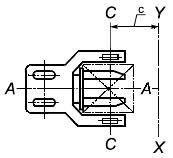 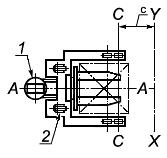 В соответствии с п.4.2.2 - Испытания 1 и 2В соответствии с п.4.2.2 - Испытания 1 и 2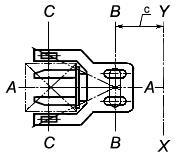 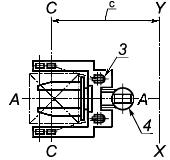 В соответствии с п.4.2.2 - Испытания 6, 7 и 8В соответствии с п.4.2.2 - Испытания 6, 7 и 81 - Шарнирно-сочлененное соединение управляемой и приводной оси (любое положение колеса разрешено для проведения испытаний).

2 - Жестко закрепленные, неподрессоренные ролики (любое положение колеса разрешено для проведения испытаний).

3 - Жестко закрепленные, неподрессоренные ролики, повернутые по направлению продольной оси симметрии груза.

4 - Шарнирно-сочлененные соединения управляемой и приводной оси (в продольном направлении).1 - Шарнирно-сочлененное соединение управляемой и приводной оси (любое положение колеса разрешено для проведения испытаний).

2 - Жестко закрепленные, неподрессоренные ролики (любое положение колеса разрешено для проведения испытаний).

3 - Жестко закрепленные, неподрессоренные ролики, повернутые по направлению продольной оси симметрии груза.

4 - Шарнирно-сочлененные соединения управляемой и приводной оси (в продольном направлении).Условия испытанийИспытания 3, 4 и 5 (точки М и N)Испытания 3, 4 и 5 (точки М и N)Испытания 3, 4 и 5 (точки М и N)Испытания 3, 4 и 5 (точки М и N)Положение погрузчика на опрокидывающей платформе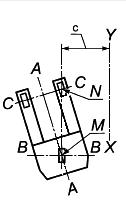 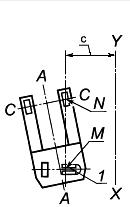 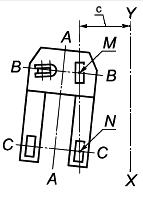 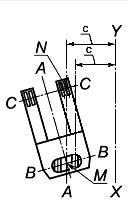 В соответствии с п.4.2.3 а)В соответствии с п.4.2.3 b) 1)В соответствии с п.4.2.3 b) 2)В соответствии с п.4.2.3 с)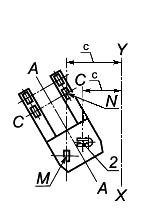 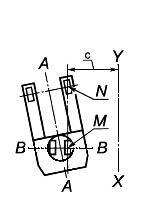 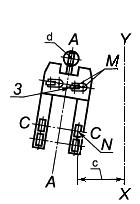 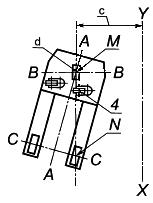 В соответствии с п.4.2.3 d)В соответствии с п.4.2.3 е)В соответствии с п.4.2.3 f)В соответствии с п.4.2.3 g)1 - Неподрессоренный ролик.

2 - Упорный подрессоренный ролик.3 - Жесткозакрепленный, неподрессоренный ролик, направленный вдоль оси симметрии погрузчика.

4 - Подрессоренный ролик, направленный вдоль оси симметрии погрузчика.3 - Жесткозакрепленный, неподрессоренный ролик, направленный вдоль оси симметрии погрузчика.

4 - Подрессоренный ролик, направленный вдоль оси симметрии погрузчика.v - максимальная транспортная скорость погрузчика без груза, км/ч

i - максимальная проектная величина преодолеваемого уклона погрузчиком без груза, %v - максимальная транспортная скорость погрузчика без груза, км/ч

i - максимальная проектная величина преодолеваемого уклона погрузчиком без груза, %v - максимальная транспортная скорость погрузчика без груза, км/ч

i - максимальная проектная величина преодолеваемого уклона погрузчиком без груза, %v - максимальная транспортная скорость погрузчика без груза, км/ч

i - максимальная проектная величина преодолеваемого уклона погрузчиком без груза, %v - максимальная транспортная скорость погрузчика без груза, км/ч

i - максимальная проектная величина преодолеваемого уклона погрузчиком без груза, %а - Только для доставочных тележек.

b - В случае оборудования погрузчика наклоняемой мачтой или вилами, он должен быть установлен в положение соответствующее наименьшей устойчивости.

с - Параллельно.

d - В любом положении.
а - Только для доставочных тележек.

b - В случае оборудования погрузчика наклоняемой мачтой или вилами, он должен быть установлен в положение соответствующее наименьшей устойчивости.

с - Параллельно.

d - В любом положении.
а - Только для доставочных тележек.

b - В случае оборудования погрузчика наклоняемой мачтой или вилами, он должен быть установлен в положение соответствующее наименьшей устойчивости.

с - Параллельно.

d - В любом положении.
а - Только для доставочных тележек.

b - В случае оборудования погрузчика наклоняемой мачтой или вилами, он должен быть установлен в положение соответствующее наименьшей устойчивости.

с - Параллельно.

d - В любом положении.
а - Только для доставочных тележек.

b - В случае оборудования погрузчика наклоняемой мачтой или вилами, он должен быть установлен в положение соответствующее наименьшей устойчивости.

с - Параллельно.

d - В любом положении.
Обозначение и наименование ссылочного международного стандартаСтепень соответствияОбозначение и наименование соответствующего межгосударственного стандартаISO 5053 Тележки грузовые самоходные. Терминология-*ISO 22915-1 Автопогрузчики промышленные. Проверка устойчивости. Часть 1. Общие положенияIDTГОСТ ISO 22915-1-2014Автопогрузчики промышленные. Проверка устойчивости. Часть 1. Общие положения* Соответствующий межгосударственный стандарт отсутствует. До его утверждения рекомендуется использовать перевод на русский язык данного международного стандарта. Перевод данного международного стандарта находится в Федеральном информационном фонде технических регламентов и стандартов.

Примечание - В настоящей таблице использовано следующее условное обозначение степени соответствия стандартов:

- IDT - идентичные стандарты.
* Соответствующий межгосударственный стандарт отсутствует. До его утверждения рекомендуется использовать перевод на русский язык данного международного стандарта. Перевод данного международного стандарта находится в Федеральном информационном фонде технических регламентов и стандартов.

Примечание - В настоящей таблице использовано следующее условное обозначение степени соответствия стандартов:

- IDT - идентичные стандарты.
* Соответствующий межгосударственный стандарт отсутствует. До его утверждения рекомендуется использовать перевод на русский язык данного международного стандарта. Перевод данного международного стандарта находится в Федеральном информационном фонде технических регламентов и стандартов.

Примечание - В настоящей таблице использовано следующее условное обозначение степени соответствия стандартов:

- IDT - идентичные стандарты.
УДК 621.869.4-788:629.614.006.354МКС 53.060IDTКлючевые слова: автопогрузчики промышленные, устойчивость погрузчиков с выдвижными вилами, автопогрузчики для длинномерных грузов, испытания на устойчивость, требования проверки устойчивостиКлючевые слова: автопогрузчики промышленные, устойчивость погрузчиков с выдвижными вилами, автопогрузчики для длинномерных грузов, испытания на устойчивость, требования проверки устойчивостиКлючевые слова: автопогрузчики промышленные, устойчивость погрузчиков с выдвижными вилами, автопогрузчики для длинномерных грузов, испытания на устойчивость, требования проверки устойчивости